§3812.  Licensing board; granting and revocation of licenses1.  Licensing board.  The municipal officers of every municipality shall serve as the licensing board for the issuance of innkeepers' and tavernkeepers' licenses.[PL 1997, c. 446, §2 (AMD).]2.  Meetings.  The licensing board shall meet as provided in this subsection.A.  They shall meet annually during the month of May on a date and at a time and place in the municipality that they determine.  At least 7 days before the meeting, they must post notices stating the purpose of the meeting in at least 2 public places in the municipality.  [PL 1987, c. 737, Pt. A, §2 (NEW); PL 1987, c. 737, Pt. C, §106 (NEW); PL 1989, c. 6 (AMD); PL 1989, c. 9, §2 (AMD); PL 1989, c. 104, Pt. C, §§8, 10 (AMD).]B.  The licensing board may meet at any other time at a meeting specially called and with public notice as provided in paragraph A.  [PL 1987, c. 737, Pt. A, §2 (NEW); PL 1987, c. 737, Pt. C, §106 (NEW); PL 1989, c. 6 (AMD); PL 1989, c. 9, §2 (AMD); PL 1989, c. 104, Pt. C, §§8, 10 (AMD).][PL 1987, c. 737, Pt. A, §2 (NEW); PL 1987, c. 737, Pt. C, §106 (NEW); PL 1989, c. 6 (AMD); PL 1989, c. 9, §2 (AMD); PL 1989, c. 104, Pt. C, §§8, 10 (AMD).]3.  Issuance and revocation of licenses.  At any meeting held under subsection 2, the licensing board may do the following.A.  The board may license as many persons of good moral character to be innkeepers or tavernkeepers in the municipality as it considers necessary.(1)  The license must specify the building in which the business will be conducted.(2)  The board may issue the license under any restrictions and regulations that it considers necessary.  [PL 1997, c. 446, §3 (AMD).]B.  The board may revoke any license previously granted under this section as provided in section 3814.  [PL 1987, c. 737, Pt. A, §2 (NEW); PL 1987, c. 737, Pt. C, §106 (NEW); PL 1989, c. 6 (AMD); PL 1989, c. 9, §2 (AMD); PL 1989, c. 104, Pt. C, §§8, 10 (AMD).][PL 1997, c. 446, §3 (AMD).]4.  License expiration.  All licenses granted under this section expire one year after issuance.[PL 1987, c. 737, Pt. A, §2 (NEW); PL 1987, c. 737, Pt. C, §106 (NEW); PL 1989, c. 6 (AMD); PL 1989, c. 9, §2 (AMD); PL 1989, c. 104, Pt. C, §§8, 10 (AMD).]SECTION HISTORYPL 1987, c. 737, §§A2,C106 (NEW). PL 1989, c. 6 (AMD). PL 1989, c. 9, §2 (AMD). PL 1989, c. 104, §§C8,10 (AMD). PL 1997, c. 446, §§2,3 (AMD). The State of Maine claims a copyright in its codified statutes. If you intend to republish this material, we require that you include the following disclaimer in your publication:All copyrights and other rights to statutory text are reserved by the State of Maine. The text included in this publication reflects changes made through the First Regular and First Special Session of the 131st Maine Legislature and is current through November 1. 2023
                    . The text is subject to change without notice. It is a version that has not been officially certified by the Secretary of State. Refer to the Maine Revised Statutes Annotated and supplements for certified text.
                The Office of the Revisor of Statutes also requests that you send us one copy of any statutory publication you may produce. Our goal is not to restrict publishing activity, but to keep track of who is publishing what, to identify any needless duplication and to preserve the State's copyright rights.PLEASE NOTE: The Revisor's Office cannot perform research for or provide legal advice or interpretation of Maine law to the public. If you need legal assistance, please contact a qualified attorney.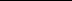 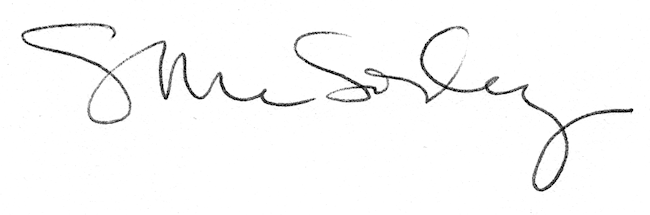 